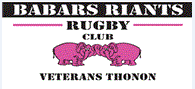 Hebdo #10: 31.03.17 par Le CoqueletUne soirée de CauchemarChers Babars,Avant de commencer, permettez-moi de vous informer, à mon grand regret évidemment, que le mariage dont tout le Chablais parle depuis quelques jours st officiellement annulé. Comme je suis vraiment accablé de ne pas pouvoir accueillir une délégation de Babars à un évènement qui n’aura plus lieu, je vais vous expliquer les raisons de cette regrettable annulation. Rien ne m’obligerait à le faire, mais l’inébranlable honnête qui caractérise mes origines Suisses  me l’impose tout naturellement. Le lendemain de l’entrainement au petit-déj j’ai essayé d’expliquer à Madame qu’il faillait revoir deux ou trois petites choses au niveau du nombre d’invités et du repas. Quand elle a compris de quoi il s’agissait en réalité, elle a préféré annuler le mariage à une date à convenir. Malheureusement ce changement de dernière minute ne peut pas être géré dans le peu de temps qui nous restait. Je suis navré, mais soyez surs que vous serez parmi les premiers à être informés lors qu’une nouvelle date sera fixée. Promis !Afin de valoriser le travail du Comité ainsi que l’incroyable assiduité (du jamais vu) dans les réponses du MAGNIFIQUE doodle qui circule en ce moment, je me permets de commenter les réponses donnés via cet hebdo pour que tout le monde puisse comprendre le message que j’aimerais faire passer:Je viens : le mariage est annuléJe ne viens pas : tant mieux, le mariage est annuléJe mange : pas trop quand même, le mariage est annuléJe ne mange pas : tant pis, le mariage est annuléJe danse avec le marié : heureusement, le mariage est annuléJe danse avec la mariée : dommage, le mariage est annuléJe fais le paquito : impossible, le mariage est annuléJe dors sur place : ça risque de piquer dehors car il n’y a plus de « place », vu que le mariage est annuléJe viens seul : tu seras vraiment seul de chez seul, car le mariage est annuléJe viens accompagné : tu seras peut être un peu moins seul, mais le mariage est tout même annuléJe participe à la haie d’honneur en tenue légère : dangereux, Le mariage étant annulé, la Marie pourrais penser qu’il n’y aurai point de raison pour un tel regroupement de personnes et, en respectant le plan VIGIPIRATE, faire intervenir les équipes sécuritaires qui s’imposent.  D’autant plus que 40 bonne-hommes en tenue légère ç’est louche, voir flippant, mariage ou pas mariage. Mais libre à vous d’exprimer votre part de féminité réprimée si vous le souhaitez, pensez quand même qu’il y a une école à proximité et pas mal de familles avec enfants en bas-âge habitant dans les alentours, essayons de ne pas bousiller l’innocence de leur enfance trop vite quand même.Voilà, la page du mariage étant tournée, encore une fois à mon grand regret, je tiens quand même à vous remercier pour la chaleur montrée à mon égard. Ça fait toujours plaisir de se sentir apprécié par les copains, d’autant plus que j’en avais besoin car l’entrainement a été un cauchemar en ce qui me concerne. Se faire promener en défense dans tous les sens par des gaillards, avec tout mon respect pour lesdits gaillards, qui ont pratiquement 20 ans de plus que moi ça fait mal au moral. A ce jour, je ne sais pas si mon amour propre pourra se remettre d’un coup pareil. Sans oublier que un de ses deux impitoyables gaillards était mon mentor La Souche, qui après son exploit, favorisé par mon inattention ne l’oublions pas, a crié haut et fort de réfléchir à renier son jeune Padawan. Déjà que j’étais au fond du trou car mon mariage a été annulé, là je ne peux pas tomber plus bas.Mais bon, on dit toujours que quand on touche le fond on ne peut que remonter, alors je reste plutôt optimiste pour la suite. Quoi d’autre avant de conclure…ah oui…peut-être vous ne l’avez pas entendu mais le Président sortant Biby, qui a du mal à faire le deuil de sa précédente fonction perdue, a lancé une de ses piques présidentielles dont il a le secret qui mérite quand même d’être valorisée. Ladite pique, ou communication du Comité en langage fonctionnaire, est que à partir de ce jour, il y aura match à la maison TOUS les vendredi, l’adversaire sera confirmé au fur et à mesure en arrivant sur place. Nous sommes donc maintenant obligé à être nombreux, TOUT le temps, car nous les Babars on a tous une grande gueule, mais on n’est pas foutus de tenir match de 80 minutes sans remplaçants, merci de prendre note. Laissez-moi terminer avec les habituels remerciements pour les cuisiniers du soir, La Souche et Mytton. Le repas était délicieux, jusqu’au mais pas incluant le dessert. A priori le gâteau sec n’as pas convaincu l’unanimité des convives, mais je vous laisse régler ça entre vous, moi j’avais autre choses à l’esprit à ce moment-là (l’annulation de mon mariage) donc je ne me prononce pas là-dessous.Et que la merde tombe sur ceux qui ne se marient pasPS : Le Mariage est annulé !